栄養教諭等を中心とした食育の事例紹介学校名大阪府立堺聴覚支援学校タイトルかみかみ週間日　時令和元年１1月12日（火）～11月15日（金）給食時間　各学部内　容【活動内容】　・給食の献立によく噛む食材・メニューを使用　・食材に関するクイズや歯に関するクイズを出し、給食時間に食指導　・学部ごとに「かみかみ週間」の啓発ポスターを作成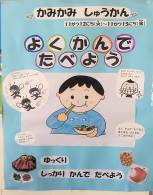 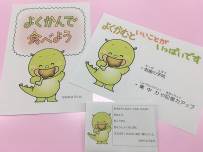 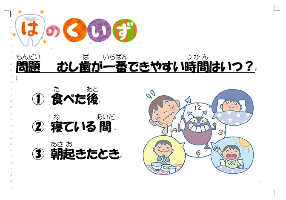 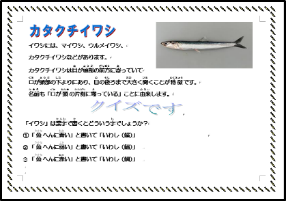 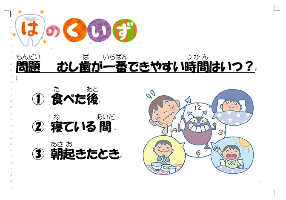 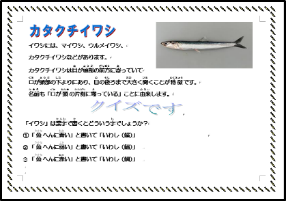 【子どもの様子】　・給食室から配付される給食だよりをよく見ていた。　・意識して噛んでいる様子が見られた。　・クイズは語彙や内容が難しかったが、楽しんでいた。　・子どもによっては咀嚼が大変であった。　・よく噛む食材（たくあん）を知っている子どもが少なかった。【教員の感想】　・「噛むことの大切さ」を担任がクラスで話すきっかけになった。　・クイズは有効で、クラスで楽しめた。　・何かイベントがあれば食材の話題へつなぐことが出来て、何となく食べるより良かった。　・噛むことを意識するので、食べるのに時間を多く使う子どもは更に時間がかかった。　・「食べること」に課題がある子どもの場合は、「噛む」指導にまでつながらないこともあった。